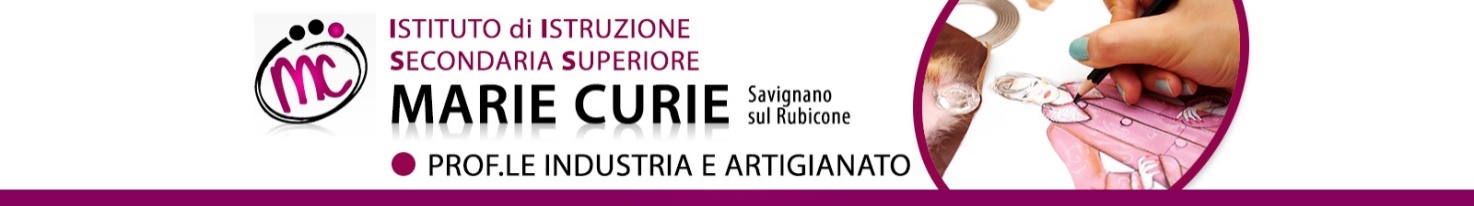 Programmazione didattica annuale“Industria ed artigianato per il Made in Italy”Anno Scolastico _____/___Docente Prof./ Prof.ssa BAGNOLI MARAMateria di insegnamento ITALIANOClasse PRIMA Sez. CCorso Professionale Indirizzo “Industria e artigianato per il Made in Italy” (D.Lgs. 61/2017)DESCRIZIONE SINTETICA Il diplomato di istruzione professionale nell'indirizzo "Industria e artigianato per il “Made in Italy" interviene con autonomia e responsabilità, esercitate nel quadro di azione stabilito e delle specifiche assegnate, nei processi di lavorazione, fabbricazione, assemblaggio e commercializzazione di prodotti industriali e artigianali, nonché negli aspetti relativi alla ideazione, progettazione e realizzazione dei prodotti stessi, anche con riferimento alle produzioni tipiche locali. Le sue competenze tecnico-professionali sono riferite ad aree di attività specificamente sviluppate in relazione alle esigenze espresse dal territorio e gli consentono di intervenire nei processi industriali ed artigianali con adeguate capacità decisionali, spirito di iniziativa e di orientamento anche nella prospettiva dell’esercizio di attività autonome nell’ambito dell’imprenditorialità giovanile.Risultati di apprendimento in termini di Competenze (*)Sa rilevare dalla lettura del testo letterario l’atteggiamento dell’autore verso la realtà.Sa individuare i destinatari ai quali l’autore si rivolge ed utilizzare tale conoscenza per interpretare scelte linguistiche e tematiche.Sa individuare simboli, stilemi, temi tipici di un autore (ob. minimo).Sa confrontare più testi dello stesso genere ma di autori diversi e sa individuare differenze strutturali, linguistiche e tematiche.Padroneggiare gli strumenti espressivi e argomentativi indispensabili per gestire l’interazione comunicativa in vari contestiLeggere, comprendere e interpretare testi scritti di vario tipoProdurre testi di vario tipo in relazione ai differenti scopi comunicativiAbilità(*)		Conoscenze/Contenuti del Programma		Scansione temporaleABILITA’Comprendere il messaggio contenuto in un testo orale e/o scrittoStrutturare logicamente una produzione orale e/o scrittaEsporre in modo chiaro, logico e coerente esperienze vissute o testi ascoltatiUtilizzare un lessico appropriato e specificoIndividuare natura, funzioni e principali scopi comunicativi ed espressivi di un testoCommentare e contestualizzare un testo narrativo e nonApplicare le conoscenze narratologiche acquisitePrendere appunti e redigere sintesi e relazioniOrganizzare per iscritto le proprie esperienze e riflessioniElaborare un semplice testo narrativoCONOSCENZEDisporre del lessico fondamentale per la gestione di semplici comunicazioni orali e scritteConoscere le strutture essenziali dei testi narrativi, espositivi e argomentativiConoscere le modalità e le tecniche delle diverse forme di produzione scritta: riassunto, lettera ecc.Conoscere gli elementi distintivi dell’epica e del mitoConoscere le fasi della produzione scritta: pianificazione, stesura, revisioneConoscere le principali caratteristiche dei generi esaminatiCONTENUTI:ANTOLOGIA Elementi di narratologia: la struttura del racconto, inizio e fine, le sequenze, i personaggi, tempo e spazio, autore, narratore e punto di vista, scelte linguistiche e stilisticheIl mito e l’epicaLa fiaba e la favolaIl racconto la novella e il romanzoLa narrazione comicaIl delitto e l’investigazioneLa narrazione fantasticaL’avventura e il fantasyLa narrativa di formazioneTemi di attualità(2 ore alla settimana per tutto l’anno)GRAMMATICA Morfologia: lessico, ortografia, punteggiatura.  Il verbo (caratteristiche generali del verbo, modi e tempi, i verbi sovrabbondanti e i difettivi, transitivi ed intransitivi. La forma attiva, passiva e riflessiva. Le funzioni del verbo)Le  nove categorie grammaticaliAnalisi logica. (2 ore alla settimana per tutto l’anno)Esercitazione di scrittura e laboratorio di letturaIl riassuntoLa descrizioneL’analisi di un testo narrativoIl testo espositivoIl tema e il testo argomentativo( laboratorio di scrittura di durata annuale)Lettura integrale di romanzi che verranno scelti durante l’anno in base alle preferenze della classeMetodologia: Strategie educative, strumenti e tecniche di lavoro, attività di laboratorio, attività di progetto, didattica innovativa attraverso l’uso delle LIM, forme di apprendimento attraverso la didattica laboratoriale ecc.METODI Lezioni frontali esplicativeDidattica digitale (power point e uso della LIM)Momenti collettivi d’aula in forma discorsivaRicerche guidate e lavori di gruppoLettura, analisi e discussione di testi e brani. Laboratorio di scrittura e lettura. Utilizzo di mappe concettuali e appunti schematizzati. Recupero orale e scritto in itinereSTRUMENTI  e METODOLOGIE PER LA VALUTAZIONE DEGLI APPRENDIMENTILibro di testoLibri di consultazioneArticoli di quotidiani AudiovisiviLe operazioni di verifica, frequenti e sistematiche, avranno lo scopo di valutare e accertare le conoscenze acquisite dagli alunni, la continuità del grado di apprendimento e gli elementi di progresso dialettici e cognitivi. In questo modo gli alunni potranno essere seguiti nelle diverse fasi di studio ed elaborazione delle unità didattiche rilevando celermente eventuali difficoltà e ritardi nella preparazione. Le verifiche saranno effettuate mediante:Test a risposta chiusa e/o apertaInterrogazioni oraliElaborati eseguiti singolarmente o in gruppoTesti di riferimento adottati:AA.VV. Nel cielo terso, edizione verde (Antologia per il primo biennio. Editrice La Scuola)AA.VV. Parole come fili (Grammatica, Dea Scuola).Strumenti e metodologie per la valutazione degli apprendimenti.Per le valutazioni delle verifiche orali si rimanda alla griglia generale presente nel POF. Attività di supporto ed integrazione. Iniziative di recupero.Se gli obiettivi non risulteranno in possesso di alcuni alunni, si predisporranno strategie di recupero individualizzate; se invece risulterà in difficoltà un consistente numero, si lavorerà con metodologie differenti e si adatterà la programmazione curricolare ai livelli cognitivi disponibili. Allievi DSA/BESGli allievi DSA e BES seguiranno la programmazione della classe, utilizzando gli strumenti dispensativi e compensativi, indicati nei rispettivi PDP.Per gli allievi H si rimanda ai PEI individuali.Savignano sul Rubicone, 31 ottobre 2018                                        prof.ssa Mara Bagnoli                                                             LA VALUTAZIONEAi fini del passaggio al nuovo sistema IP, la valutazione si effettuerà secondo quanto previsto dall’attuale normativa (D.P.R. 122/09 e s.m.i.). La valutazione è effettuata in modo da accertare il livello delle competenze, abilità e conoscenze maturate dallo studente in relazione alle Unità di Apprendimento (U.D.A.) nelle quali è strutturato il P.F.I. Tali U.D.A. costituiscono il riferimento per la valutazione, la certificazione e il riconoscimento dei crediti posseduti dallo studente, anche in ragione di eventuali passaggi tra i sistemi di istruzione.Il P.F.I. è effettuato al primo anno di frequenza del percorso IP ed è aggiornato per tutta la durata del percorso scolastico. Al termine del 1^ anno, le istituzioni IP effettuano una valutazione intermedia concernente i risultati delle UDA inserite nel PFI. Se dovessero emergere delle carenze, il consiglio di classe provvede alla revisione del PFI e definisce le relative misure di recupero, sostegno ed eventuale ri-orientamento da attuare nell’ambito della quota delle 264 ore nel biennio.(*) «Conoscenze»: risultato dell'assimilazione di informazioni attraverso l'apprendimento. Le conoscenze sono un insieme di fatti, principi, teorie e pratiche relative ad un settore di lavoro o di studio. Nel contesto del Quadro europeo delle qualifiche le conoscenze sono descritte come teoriche e/o pratiche. (*) «Abilità»: indicano le capacità di applicare conoscenze e di utilizzare know-how per portare a termine compiti e risolvere problemi. Nel contesto del Quadro europeo delle qualifiche le abilità sono descritte come cognitive (comprendenti l'uso del pensiero logico, intuitivo e creativo) o pratiche (comprendenti l'abilità manuale e l'uso di metodi, materiali, strumenti). (*) «Competenze»: comprovata capacità di utilizzare conoscenze, abilità e capacità personali, sociali e/o metodologiche, in situazioni di lavoro o di studio e nello sviluppo professionale e personale. Nel contesto del Quadro europeo delle qualifiche le competenze sono descritte in termini di responsabilità e autonomia.